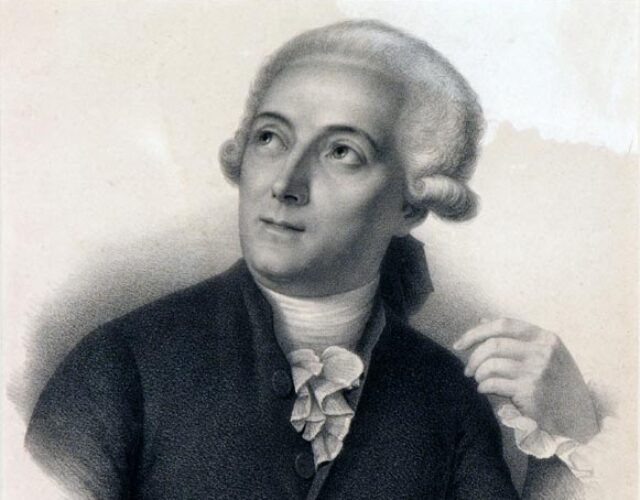 Antoine Laurent de Levoisier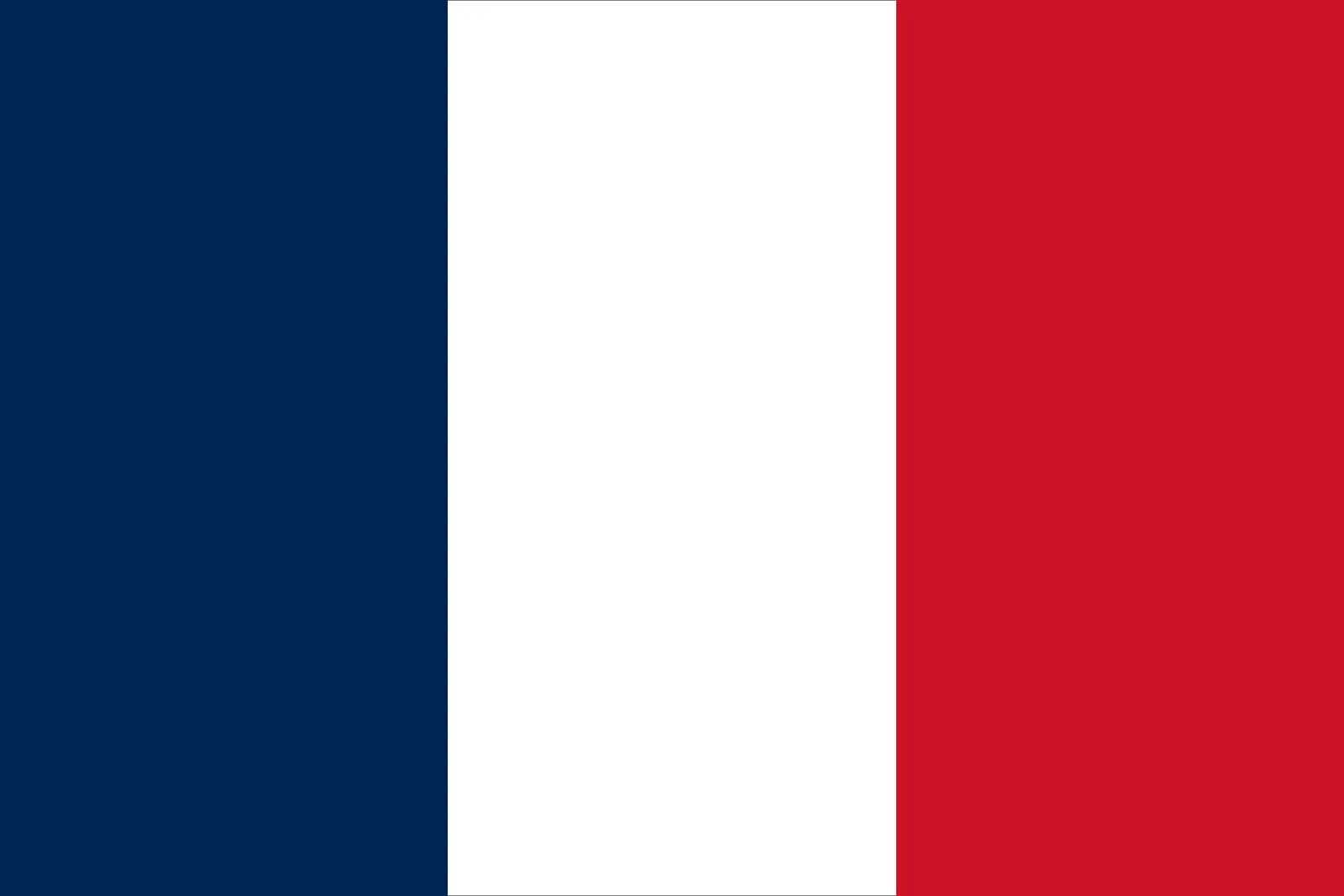 Nathionalité Français 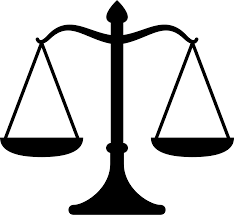 Découverte BalancePeriode de temps 26 août 1743 à 8 mai 1794.Phrase célèdre      rien ne se perd rien ne se crée tout se transforme.